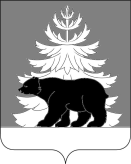  РОССИЙСКАЯ ФЕДЕРАЦИЯИРКУТСКАЯ ОБЛАСТЬАдминистрацияЗиминского районного муниципального образованияП О С Т А Н О В Л Е Н И Е                         от      11.07.2022                   г. Зима                             №  487В целях соблюдения права человека на благоприятные условия жизнедеятельности, прав и законных интересов правообладателей земельных участков и объектов капитального строительства, руководствуясь статьями 5.1, 24, 28 Градостроительного кодекса Российской Федерации, статьёй 28 Федерального закона от 06.10.2003 № 131-ФЗ «Об общих принципах организации местного самоуправления в Российской Федерации», Положением о порядке организации и проведения публичных слушаний по вопросам градостроительной деятельности на территории Зиминского районного муниципального образования, утвержденным решением Думы Зиминского муниципального района от 26.09.2018  № 344, статьями 15, 22, 46 Устава Зиминского районного муниципального образования, администрация Зиминского районного муниципального образованияПОСТАНОВЛЯЕТ:1. Назначить публичные слушания по проектам внесения изменений в:1.1 генеральный план Кимильтейского муниципального образования Зиминского района, утверждённый решением Думы Кимильтейского муниципального образования Зиминского района от 13.11.2013 № 33;1.2 генеральный план Услонского муниципального образования Зиминского района, утверждённый решением Думы Услонского муниципального образования Зиминского района от 01.11.2013 № 56;1.3 генеральный план Ухтуйского муниципального образования Зиминского района, утверждённый решением Думы Ухтуйского муниципального образования Зиминского района от 11.11.2013 № 30.2. Отделу архитектуры и градостроительства администрации Зиминского районного муниципального образования:1) в срок не менее одного месяца и не более трёх месяцев со дня опубликования оповещения о проведении публичных слушаний, предусмотренного подподпунктом «в» подпункта 2 настоящего пункта, провести публичные слушания по проектам; 2) обеспечить опубликование в информационно-аналитическом, общественно-политическом еженедельнике «Вестник района» и  размещение на официальном сайте администрации Зиминского районного муниципального образования www.rzima.ru  в информационно-телекоммуникационной сети «Интернет»:а) плана работы по подготовке и проведению публичных слушаний;б) проекта и информационных материалов к нему;в) оповещения о начале публичных слушаний в форме информационного сообщения, содержащего, в том числе, информацию о месте и дате открытия, времени проведения экспозиции проекта;г) заключения о результатах публичных слушаний.3. Определить:1) председателем публичных слушаний заместителя мэра по управлению муниципальным хозяйством Зиминского районного муниципального образования  Ширяева А.А.;2) секретарем публичных слушаний главного специалиста отдела архитектуры и градостроительства администрации Зиминского районного муниципального образования Миклушова В.Г.4. Настоящее постановление опубликовать в информационно-аналитическом, общественно-политическом еженедельнике «Вестник района» и  разместить на официальном сайте администрации Зиминского районного муниципального образования www.rzima.ru  в информационно-телекоммуникационной сети «Интернет».5. Контроль исполнения постановления возложить на заместителя мэра по управлению муниципальным хозяйством  Ширяева А.А.Мэр Зиминского районного муниципального  образования                                                                          Н.В. НикитинаОПОВЕЩЕНИЕо начале публичных слушаний« 11 »    июля     20  22    г.Администрация Зиминского районного муниципального образования сообщает о начале публичных слушаний по проектам внесения изменений в генеральные планы Кимильтейского муниципального образования, Услонского муниципального образования,  Ухтуйского муниципального образования Зиминского района (далее – проекты).Информационные материалы к проекту:- графическая информация (схемы) об изменениях вносимых в карты функциональных зон муниципальных образований Зиминского района:1. внесение изменений в карту планируемого размещения объектов местного значения, карту функциональных зон на территории с. Кимильтей генерального плана Кимильтейского муниципального образования в части изменения функциональной зоны производственной территории на зону общественных центров для земельного участка, расположенного по адресу: Иркутская область, Зиминский район, с. Кимильтей,              ул. Ленина, 9;2. внесение изменений в карту планируемого размещения объектов местного значения, карту функциональных зон на территории муниципального образования, карту границ населенных пунктов Услонского муниципального образования в части размещения участка недр местного значения «Тиманский» (разведка и добыча песчано-гравийной смеси) на земельном участке с кадастровым номером 38:05:084102:349, расположенном по адресу: Иркутская область, Зиминский район, севернее с. Услон, контур ч. 336;3. внесение изменений в карту функциональных зон и карту планируемого размещения объектов местного значения на территории с. Ухтуй Ухтуйского муниципального образования в части изменения границы:- зоны транспортной инфраструктуры функциональной зоны производственной территории на зону жилой застройки для земельного участка с КН 38:05:090201:1617, расположенного по адресу: Иркутская область, Зиминский район, с. Ухтуй, ул. Советская, 7б;-зоны общественных центров на зону жилой застройки для земельного участка S=784 кв.м., расположенного по адресу: Иркутская область, Зиминский район, с. Ухтуй, ул. Школьная. 11а (по задней меже земельного участка с КН 38:05:090201:424);4. внесение изменений в карту планируемого размещения объектов местного значения, карту функциональных зон на территории муниципального образования, карту границ населенных пунктов Услонского муниципального образования (в части размещения  участка месторождения песчано-гравийных пород "Полячихинский-1" Полячихинского  месторождения на земельного участка с КН38:05:084108:212)Порядок проведения публичных слушаний определен статьёй 5.1 Градостроительного кодекса Российской Федерации, «Положением о порядке организации и проведения публичных слушаний по вопросам градостроительной деятельности на территории Зиминского районного муниципального образования», утвержденным решением Думы Зиминского муниципального района от 26.09.2018  № 344, а также планом работы по подготовке и проведению публичных слушаний по проекту.Срок проведения публичных слушаний с 14.07.2022  (дата опубликования оповещения о начале публичных слушаний) по 18.08.2022 (дата опубликования заключения о результатах публичных слушаний)Место и дата открытия экспозиции проекта: Иркутская область, г. Зима, ул. Ленина, 5, каб. 113, этаж 1 (отдел архитектуры и градостроительства администрации Зиминского районного  муниципального   образования);   Иркутская     область,     Зиминский         район,  с. Услон, ул. 40 лет Победы, 3а (администрация Услонского муниципального образования Зиминского района); Иркутская  область, Зиминский район,  с. Кимильтей, ул. Чкалова, 70 (администрация Кимильтейского муниципального образования Зиминского района); Иркутская область, Зиминский район, с. Ухтуй, ул. Лесная, 11, (администрация Ухтуйского муниципального образования Зиминского района),  14.07.2022;Срок, время проведения экспозиции проекта: в период с 14.07.2022 г. по 12.08.2022 г. с 8.00 до 12.00 часов, с 13.00 до 17.00 часов (все дни, кроме выходных и праздничных дней).Консультирование посетителей экспозиции проекта проводится по адресу: Иркутская область, г. Зима, ул. Ленина, 5, каб. 113, этаж 1 (отдел архитектуры и градостроительства администрации Зиминского районного муниципального образования), в период с 14.07.2022 г. по 12.08.2022 г. с 08.00 до 12.00 часов (все дни, кроме выходных и праздничных дней).Собрание участников публичных слушаний состоится 12.08.2022 г. в 15.00 часов по адресу: Иркутская область, г. Зима, ул. Ленина, 5, каб. 100, этаж 1 (приёмная администрации Зиминского районного муниципального образования).В период проведения публичных слушаний с 14.07.2022 г. по 12.08.2022 г. участники публичных слушаний, прошедшие в установленном порядке идентификацию, имеют право вносить предложения и замечания, касающиеся проекта:- в письменной или устной форме в ходе проведения собрания участников публичных слушаний ;- в письменной форме в адрес отдела архитектуры и градостроительства администрации Зиминского районного муниципального образования по адресу: Иркутская область, г. Зима, ул. Ленина, 5, каб. 113, этаж 1 (все дни, кроме выходных и праздничных дней);- посредством записи в книге (журнале) учета посетителей экспозиции проекта по адресу: Иркутская область, г. Зима, ул. Ленина, 5, каб. 113, этаж 1 (все дни, кроме выходных и праздничных дней).В целях идентификации участникам публичных слушаний необходимо представить сведения о себе (фамилию, имя, отчество (при наличии), дату рождения, адрес места жительства (регистрации) - для физических лиц; наименование, основной государственный регистрационный номер, место нахождения и адрес - для юридических лиц) с приложением документов, подтверждающих такие сведения.Участники публичных слушаний, являющиеся правообладателями соответствующих земельных участков и (или) расположенных на них объектов капитального строительства и (или) помещений, являющихся частью указанных объектов капитального строительства, также представляют сведения соответственно о таких земельных участках, объектах капитального строительства, помещениях, являющихся частью указанных объектов капитального строительства, из Единого государственного реестра недвижимости и иные документы, устанавливающие или удостоверяющие их права на такие земельные участки, объекты капитального строительства, помещения, являющиеся частью указанных объектов капитального строительства.Проект и информационные материалы к нему будут опубликованы 14.07.2022 г. в информационно-политическом, общественно-политическом еженедельнике «Вестник района», а также размещены на официальном сайте администрации Зиминского районного муниципального образования в информационно-телекоммуникационной сети «Интернет» ( www.rzima.ru) в  разделе  «Архитектура и градостроительство» и распространены иными способами, обеспечивающими доступ участников публичных слушаний к информации о проведении публичных слушаний, с 14.07.2022 г. по 18.08.2022 г.Справки по телефону: 8(39554)3-24-80ПЛАНработы по подготовке и проведению публичных слушаний по проектам внесения изменений в генеральные планы Кимильтейского муниципального образования, Услонского муниципального образования, Ухтуйского муниципального образования, Зиминского района (далее – проекты)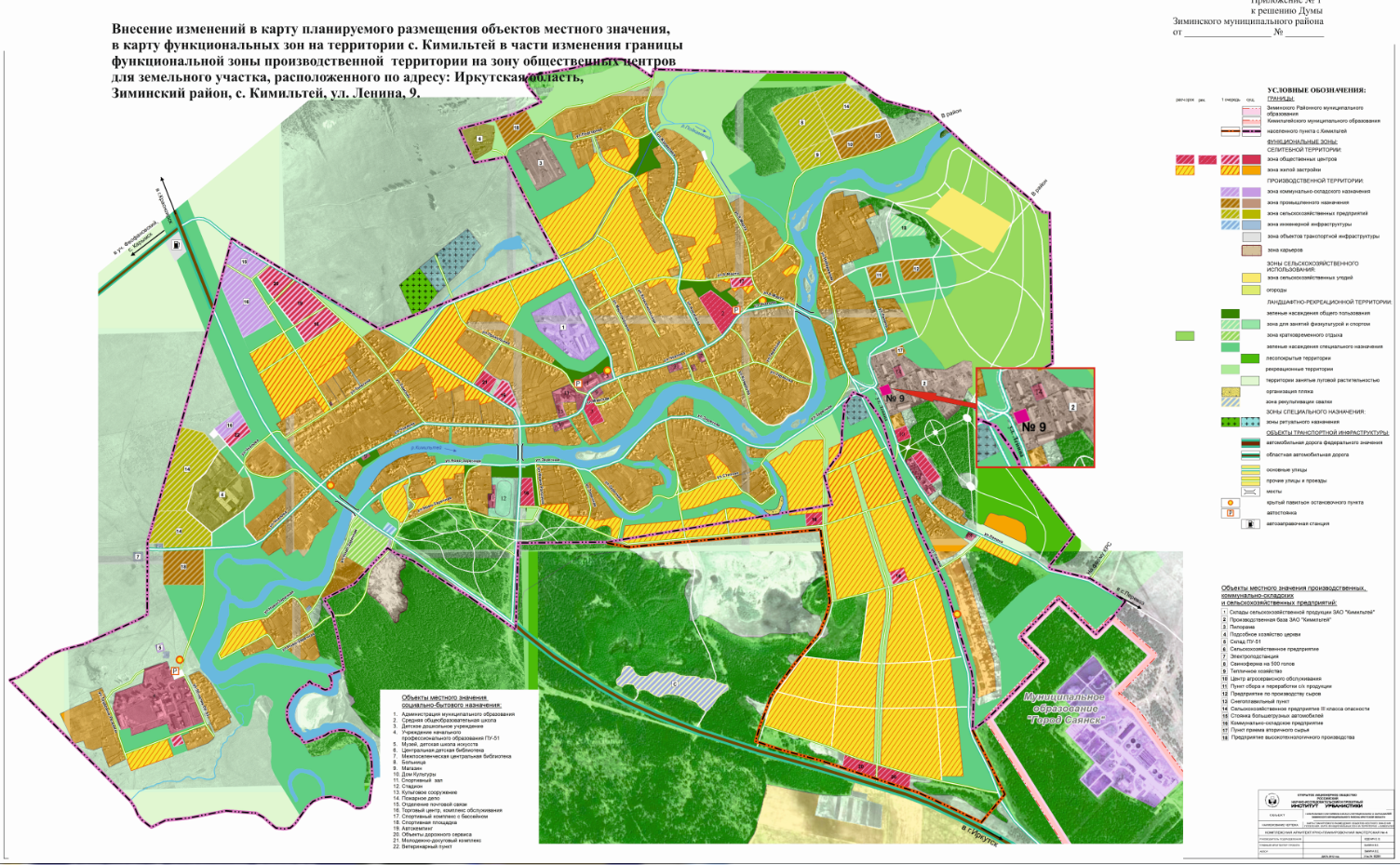 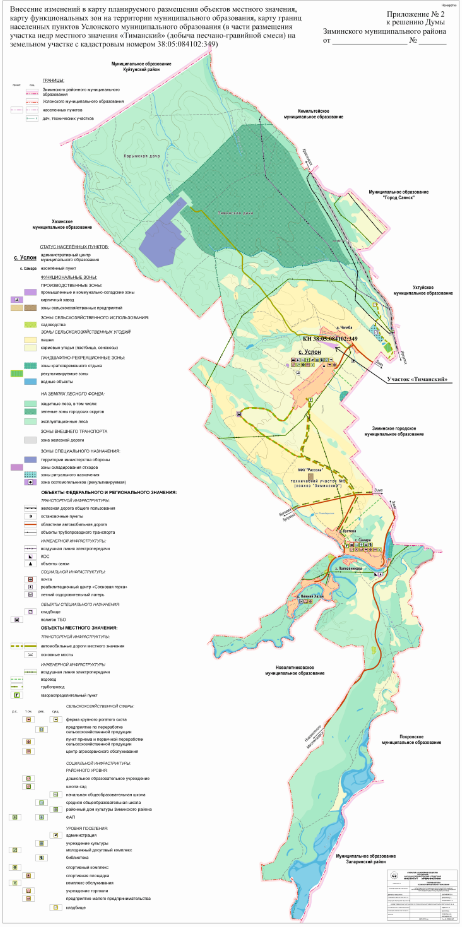 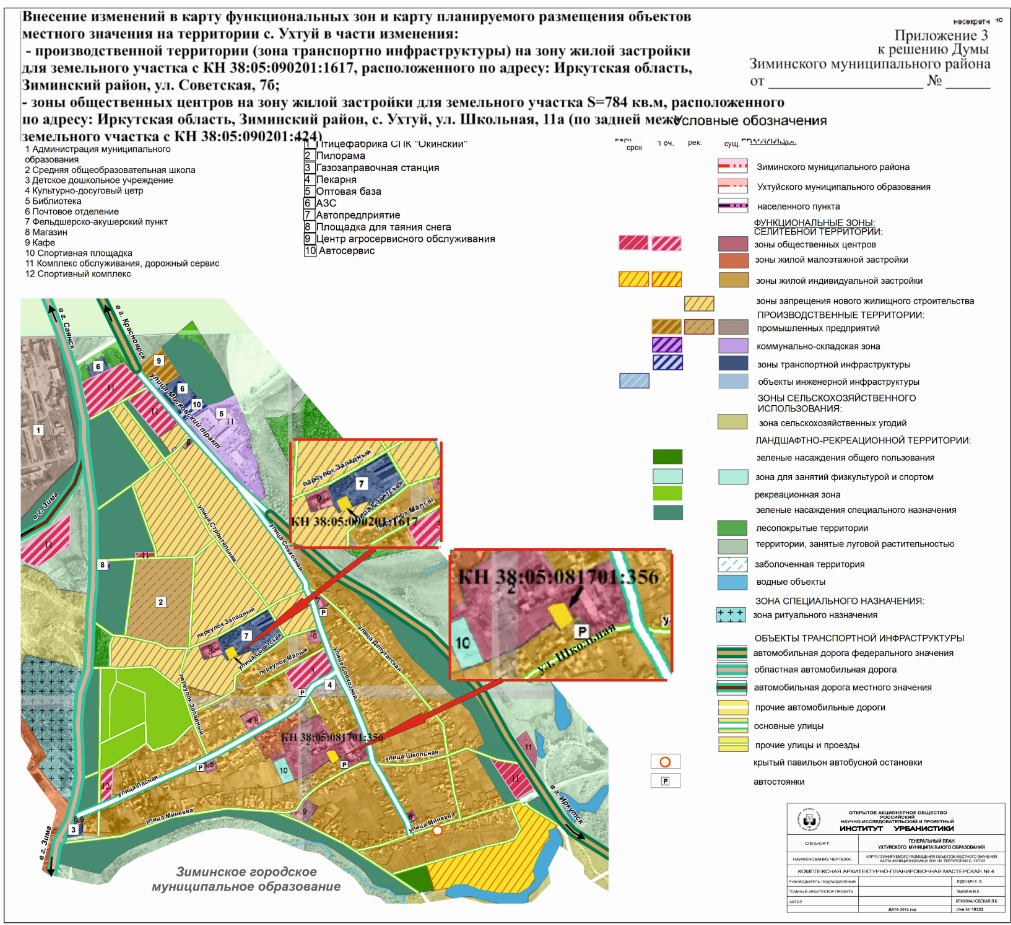 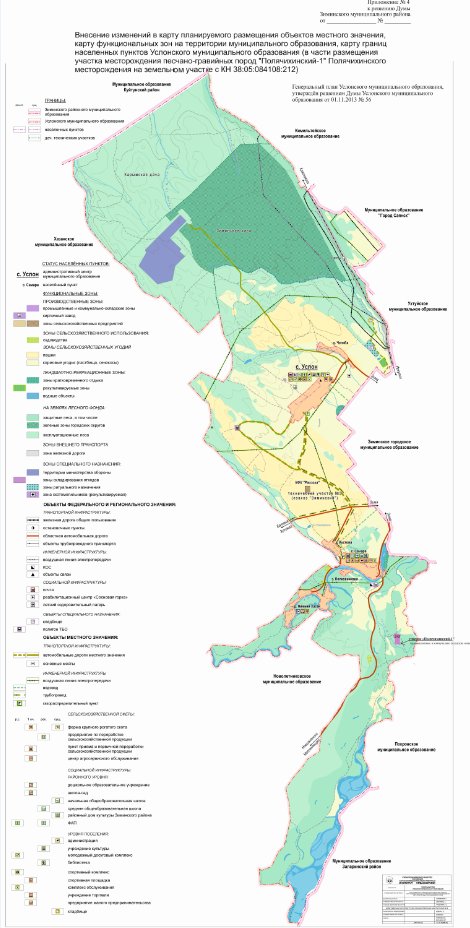 О назначении публичных слушаний по проектам  внесения изменений в генеральные планы Кимильтейского муниципального образования, Услонскогомуниципального образования, Ухтуйского муниципального образованияЗиминского района№п.пНаименование мероприятияДата, время проведенияМесто проведения12341.Опубликование и размещение проектов и информационных материалов к ним в инфор-мационно-аналитическом, общественно-политическом еженедельнике «Вестник района» и размещение на официальном сайте администрации Зиминского районного муниципального образования www.rzima.ru  в информационно-телекоммуникационной сети «Интернет», а также распространение иными способами, обеспечивающими доступ участников публичных слушаний к информации о проведении публичных слушаний, настоящего плана14.07.2022 г._2.Экспозиция проектовс 14.07.2022 г. по 12.08.2022 г., все дни с 08.00 до 12.00 часов, с 13.00 до 17.00 кроме выходных и праздничныхИркутская область,  город Зима, ул, Ленина,5, каб. 113 (отдел архитектуры и градостроительства);Иркутская область, Зи- минский район,  с. Кимильтей, ул. Чкалова, 70;Иркутская область, Зи- минский район, с. Услон, 40 лет Победы, 3а;Иркутская область, Зи- минский район, с. Ухтуй, ул. Лесная, 113. Консультирование посетителей экспозиции проекта специалистами отдела архитектуры и градостроительства администрации Зиминского районного муниципального образованияс 14.07.2022 г. по 12.08.2022 г., все дни с 08.00 до 12.00 часов кроме выходных и праздничных днейИркутская область,  город Зима, ул. Ленина, 5, каб. 113 (отдел архитектуры и градостроительства);4.Регистрация лиц, участвующих в собрании участников публичных слушаний12.08.2022 г. с 14.30 до 15.00 часовИркутская область,  город Зима, ул, Ленина, 5, каб. 1135.Проведение собрания участников публичных слушаний12.08.2022 г. с 15.00 до 15.40 часовИркутская область,  город Зима, ул, Ленина, 5, каб. 1006.Прием замечаний и предложений участников публичных слушаний- в письменной или устной фор-ме в ходе про-ведения собрания участников публичных слушаний: 12.08.2022 г.;- в письменной форме: с 14.07.2022 г. по 12.08.2022 г. все дни кроме выходных и праздничных;- посредством записи в книге (журнале) учета посетителей экспозиции проекта: с с 14.07.2022 г. по 12.08.2022 г., все дни кроме выходных и праздничных Иркутская область,  город Зима, ул, Ленина, 5, каб. 100Иркутская область,  город Зима, ул, Ленина, 5, каб. 113Иркутская область,  город Зима, ул, Ленина, 5, каб. 1137.Подготовка и оформление протокола публичных слушаний по проекту, а также в случаях, предусмотренных законодательством Российской Федерации, - выписки из него15.08.2022 г._8. Опубликование и размещение в инфор-мационно-аналитическом, общественно-политическом еженедельнике «Вестник района» и размещение на официальном сайте администрации Зиминского районного муниципального образования www.rzima.ru  в информационно-телекоммуникационной сети «Интернет», а также распространение иными способами, обеспечивающими доступ участников публичных слушаний к информации о проведении публичных слушаний, заключения о результатах публичных слушаний18.08.2022 г._